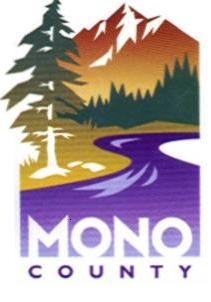 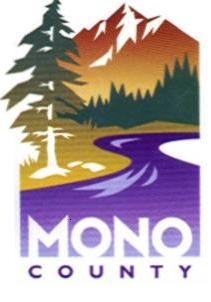 REGULAR MEETINGMay 24, 2017 – 1:301:30 – 2:30 p.m.Superior Court of California, County of Mono, Mammoth Lakes Hearing RoomAgenda1. 	Call to Order			Karin Humiston, Chairperson2.	Public Comments		Members of the public are given the opportunity to					address the CCP on items and within the 					jurisdiction of the CCP as such items are discussed.					This time is allowed for public input on any items not 					on the agenda or on the agenda.  Time may be 					limited, depending on the number of speakers and 					items of business.3.	Establish a Quorum		Executive Membership is 7, Quorum is 44.	Welcome			Welcome5.	Approve Minutes		Approve meeting Minutes for June 26, 20166.	Discussion			a.	General discussion regarding formation and						Function of the Executive Committee to the 						Community Corrections Partnership.						Karin Humiston					b.	Create working groups to complete the local 5 							year plan for the Community Corrections						Partnership. 						Karin Humiston					c.	Presentation – Update on the Jail/Inmate Trans						Transitional Services for inmates.						Sheriff Braun, Carolyn and Amanda from 						Community Services Solution					d.	Discuss the request to allocate AB109 funds 						for the purpose of funding post-release						transportation assistance and clothing for 						inmates released from custody.						Sheriff Braun and Kathy Peterson, Director						Social Services7.	Round Table			Round Table8.	Adjourn 			Adjourn at 2:30